LITHUANIA ASSESSMENT FORM       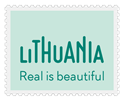 Name and surname as per passportPosition / TitleName of organisationSpecialization Contact addressPhone (Work)EmailMobileField of interestPurpose of visitHave you been to Lithuania before? If so, please state when and what areas you have visitedSpecial Travel Requirements (In. diet/ health / other restrictions)Any other relevant details